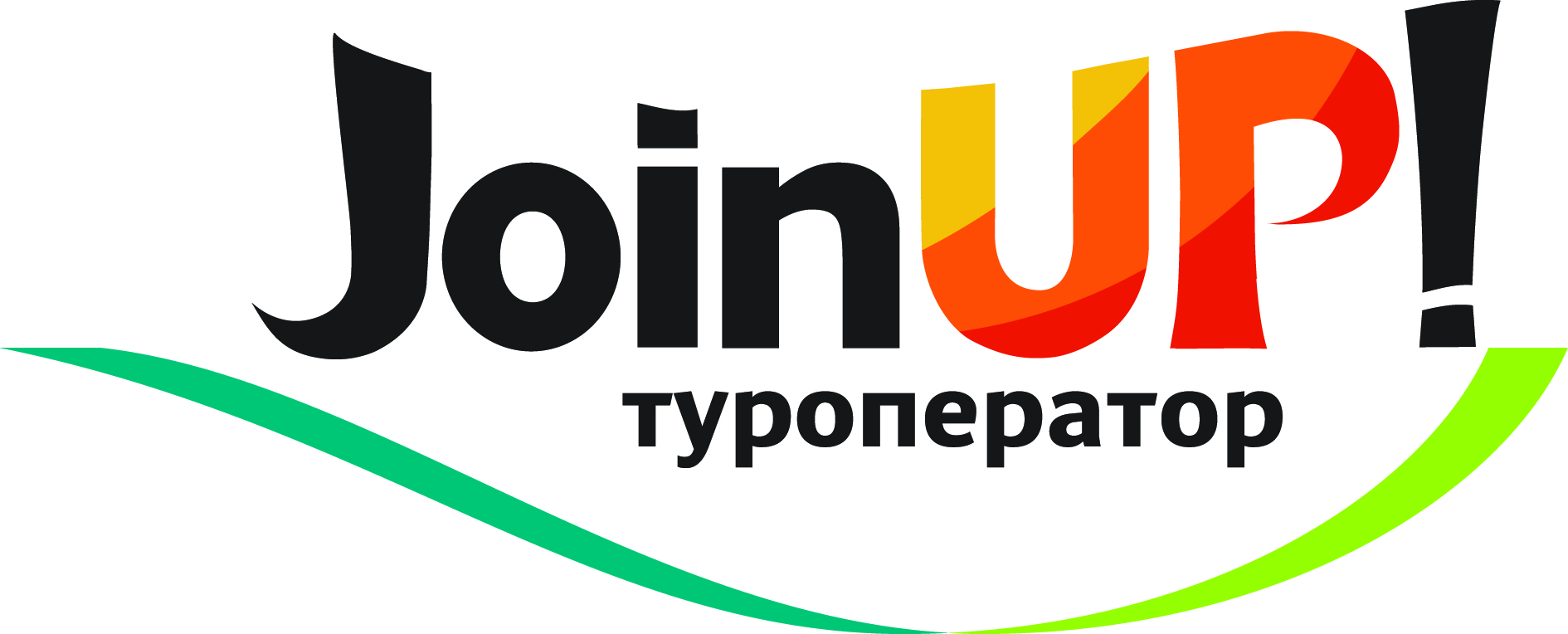 ПАМЯТКА ТУРИСТУЗОЛОТОЙ ТРЕУГОЛЬНИК / ЗОЛОТОЙ ТРЕУГОЛЬНИК + ГОА (Индия) 
из Киева, Одессы 
а/к Fly Dubai (через Дубаи)Для туров:
Из Киева / Одессы - Золотой Треугольник (3н/4дн)+Гоа
Из Киева / Одессы - Золотой Треугольник (4н/5дн)+ГоаИз Киева / Одессы - Золотой Треугольник (5н/6дн)+ГоаДокументыПолный пакет документов, которые должны быть у Вас на руках, для поездки в Индию состоит из следующих документов:загранпаспорт с открытой Индийской визой; авиабилет международный;авиабилет внутренний ваучер для поселения в отели в Золотом треугольнике и ваучер для поселения в отель Гоа; страховой полис; Если несовершеннолетний ребенок выезжает за границу в сопровождении одного из родителей, следует иметь на паспортном контроле нотариально заверенное согласие второго родителя на данную поездку и свидетельство о рождении ребенка. При выезде за границу несовершеннолетних детей с близкими родственниками, без сопровождения родителей, необходимо иметь на паспортном контроле нотариально заверенное согласие родителей на данную поездку, а также свидетельство о рождении ребенка. Просим принять во внимание, что ответственность за действительность Ваших загранпаспортов Вы несете сами.Памятки туристу по туру в Гоа и по Золотому треугольнику - отдельно.Пожалуйста, убедитесь перед поездкой в том, что Вам в турагентстве выдали все эти документы.В случае, если документы туристы получают в аэропорту, контактные телефоны представителей: 
Киев:  +38 (067) 409-27-57	Одесса: +38 (093) 095 33 74В аэропорту Вашего города вылета:Убедительно просим Вас прибыть в аэропорт не менее чем за 3 часа до вылета! При вылете из аэропорта Вам необходимо иметь весь полученный Вами пакет документов и предъявлять их по требованию служб аэропорта при прохождении таможенного контроля, регистрации на рейс и паспортного контроля. Согласно действующему Законодательству Украины вывоз наличной валюты за пределы Украины без письменного декларирования разрешен в размере до 10 000 Евро на каждого из туристов или эквивалент этой суммы в другой иностранной валюте. Рекомендуем также, задекларировать при вылете из Украины все ценные предметы, принадлежащие Вам (золотые украшения, драгоценности, дорогую фото-видео аппаратуру). На стойке регистрации Вы сдаете Ваши вещи в багаж (кроме ручной клади) и авиакомпания выдает Вам посадочный талон с указанием номера места в самолете. Затем Вам необходимо подняться на эскалаторе на второй этаж и пройти пограничный контроль. После пограничного контроля Вы ожидаете приглашения на посадку в самолет.В аэропорту ДубаиПри наличии посадочного талона на следующий рейс до Дели необходимо посмотреть на табло с расписанием рейсов и пройти к необходимому выходу.В случае отсутствия посадочного билета, пройти на стойку регистрации, получить посадочный билет и пройти к необходимому выходу.В аэропорту Даболим (Гоа)Для пересечения границы Индии необходимо предъявить паспорт с визой и заполненную миграционную карту (выдают в самолете или в аэропорту по прилету). По прилету в аэропорт, после выхода из самолета, турист самостоятельно проходит паспортный и таможенный контроль. На паспортном контроле Вас могут попросить предъявить ваучер на проживание в отеле и обратный билет. Забрать багаж и зарегистрироваться на внутренний рейс до Дели. Перелет может быть прямым (Гоа (Даболим) – Дели – Гоа (Даболи)) и через Мумбаи (Гоа (Даболим) - Мумбаи – Дели – Мумбаи - Гоа (Даболи)), подробная информация в билете. Багаж регистрируете до Дели. В аэропорту ДелиПрилет в Дели в аэропорт Индира Ганди, Тeрминал 3.  Прохождение паспортного контроля, получение багажа. Встреча с представителем компании на выходе из аэропорта. Представителем компании будет встречать Вас с табличкой «MONKS & MONKEYS TRAVELS», на которой будет написана ваша фамилия/имя на английском языке.При встрече в аэропорту Вам будет вручён конверт с общей информацией об Индии, об особенностях страны, национальных традициях, курсе местной валюты, также имя Вашего гида и номер его телефона. Также Вам будет выдана подробная программа экскурсионного тура с указанием места и времени встречи по каждому дню экскурсионной программы.В аэропорту Даболим, туристов возвращающихся из Золотого треугольника в Гоа встречает компания Minar, с табличкой JoinUP!
Примерные программы тура доступны на сайте: http://joinup.ua/ind/services/ekskursii-ind/zolotoj-treugolnik/Отдых в отелеВремя заезда в отель / check-inn: 1200 – 14:00
Время выезда из отеля / check-out: 10:00 – 12:00В случае потери паспорта, авиабилета или багажа, просим Вас незамедлительно информировать об этом представителя фирмы, который подскажет, каким образом Вы сможете решить возникшую проблему.Все расстояния и время в пути указаны приблизительно.Во всех религиозных храмах надо снимать обувь при входе. В сикхском храме обязательно надо покрывать голову. Будьте любезны иметь при себе запасные носки и платок.Пожалуйста одевайте одежду ниже колена и покрывающую плечи.Звонить из Индии в Украину можно по коду: +380-номер моб / +380-код города-номер абонента. Звонить можно в любом месте, где есть табличка STD/ISD. 1 мин разговора стоит примерно 15-25 рупии.На регистрации внутренних рейсов необходимо быть за 2 часа до вылета в аэропорту!!!!На регистрации международних рейсов необходимо быть за 3 часа до вылета в аэропорту!!!!Страховой случай В случае, если во время Вашего отдыха с Вами произошел страховой случай, Вам необходимо обратиться к врачу в отеле или в другом месте, предварительно позвонив в представительство страховой компании  по телефонам указанным в вашем страховом полисе. Сообщите русскоговорящему оператору Ваше местонахождение и номер страхового полиса. В этом случае, все вопросы об оплате Вашего медицинского обслуживания страховая компания возьмет на себя. Детальную информацию об условиях страхования и правилах поведения при возникновении страхового случая Вы можете получить из Вашего страхового полиса.Асистанская компания / NOVA ASSISTANCE company,Тел. +373 22 994 955,(E-mail: office@novasist.net; Skype: nova-assistance)e-mail: tur@smileassistance.comили на сайте http://novasist.net/ Обратный вылетО времени обратного трансфера в аэропорт, вам сообщит гид. Вам необходимо будет находиться в указанное время на рецепции отеля, оплатив заранее все доп. услуги. При вылете из аэропорта, из документов Вам достаточно иметь при себе загранпаспорт и обратный билет, по которому на стойке регистрации Вы получите посадочный талон с указанным номером места в самолете. В аэропорту ДубаиВам необходимо пройти на стойку регистрации, получить посадочный билет и пройти к необходимому выходу.Обратите вниманиеЖидкости, гели и аэрозоли, относящиеся к неопасным, разрешено перевозить на борту воздушного судна в емкостях вместимостью не более 100 мл, упакованные в надежно закрывающийся прозрачный пластиковый пакет. Жидкости в контейнерах емкостью более 100 мл к перевозке не принимаются даже в том случае, если емкость заполнена лишь частично. Жидкости, приобретенные в магазинах беспошлинной торговли в аэропорту или на борту воздушного судна, должны быть упакованы в надежно запечатанный (опломбированный) пластиковый пакет, обеспечивающий идентификацию доступа к содержимому пакета в течение полета, на котором имеется достоверное подтверждение того, что эта покупка произведена в аэропортовых магазинах беспошлинной торговли или на борту воздушного судна в день (дни) поездки.На борту рейсов а/к Fly Dubai, а также в а/п Дубаи категорически запрещено употребление спиртных напитков.Питание на борту а/к Fly Dubai осуществляется за дополнительную плату. Питание, напитки возможно заказать прямо на борту.Разница во времени +2,5 часа (летом) и +3,5 часа (зимой) Денежная единица Индии  - рупия. 1 $ ~ 60 рупий. Обмен валюты возможен в банках, обменных пунктах, на рецепции отеля.Рекомендуем пользоваться сейфами в номерах или на reception отеля!!!Посольство Украины в Индии
E-1/8, Vasant Vihar,
New Delhi – 110 057, India
тел.: +9111 2614 60 41 факс: +9111 2614 60 43.
E-mail: emb_in@mfa.gov.ua
время работы: ПН-ЧТ 09:00-13:00, 14:30-18:15, ПТ 09:00-14:00Контактные телефоны принимающей стороны “Monks & Monkeys Travels Pvt Ltd”  :Шарад Кумар Джиндал	+91-8800889957 (русскоговорящий) 	круглосуточно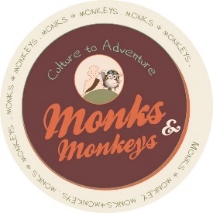 Арвинд Кумар		+91-8800889967 (русскоговорящий) 	круглосуточноOffice 			+91-11-41011701/02/03/04/05		 с 1000 до 1800 Hrs При возникновении каких-либо вопросов обращайтесь по тел: +91-8800889957/+918800889967ПРИЯТНОГО ВАМ ПУТЕШЕСТВИЯ!